NYÍREGYHÁZI EGYETEM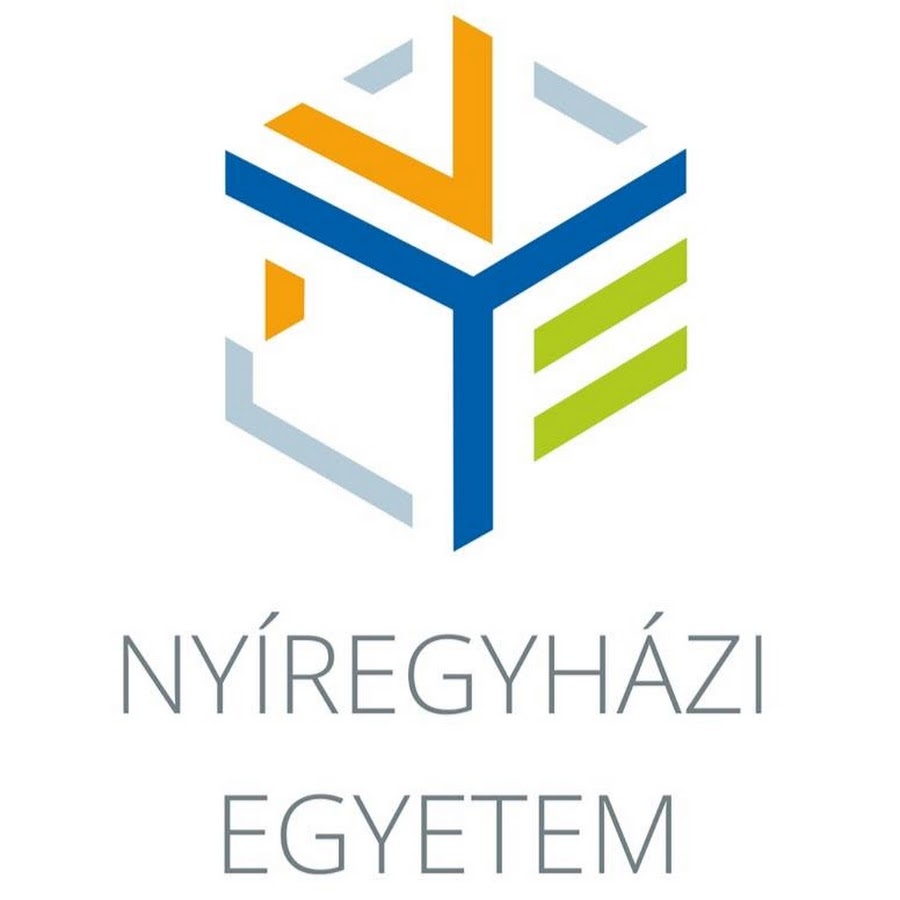 PEDAGÓGIAI NAPLÓA hallgató neveI. évfolyam óvodapedagógus szak2022/2023.tanév 2. félév